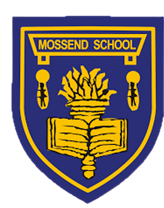 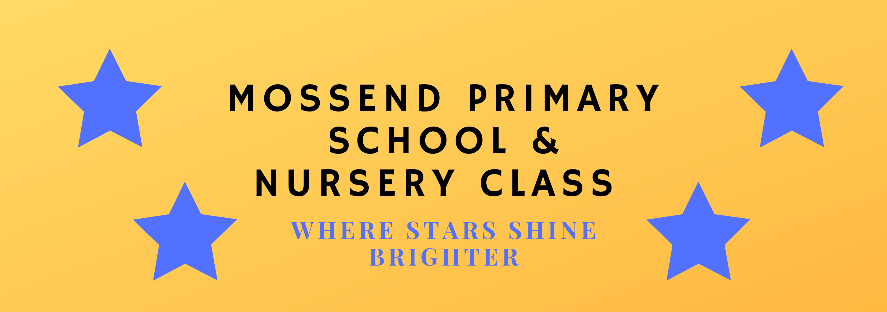 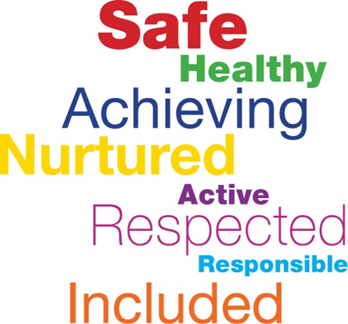 Getting it Right
 for Every Child2021 - 2022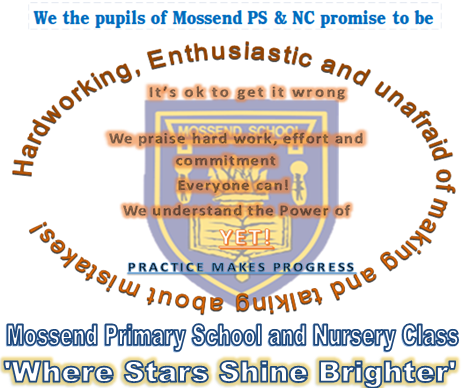 Version Control
GIRFEC Guidance
Getting it right for every child (GIRFEC) is of prime importance at Mossend Primary School and Nursery Class.Scottish Government Guidance on Additional Support Needs (ASN) -States: children or young people may require additional support for a variety of reasons and may include those who:
•have motor or sensory impairments •are being bullied •are particularly able or talented •have experienced a bereavement 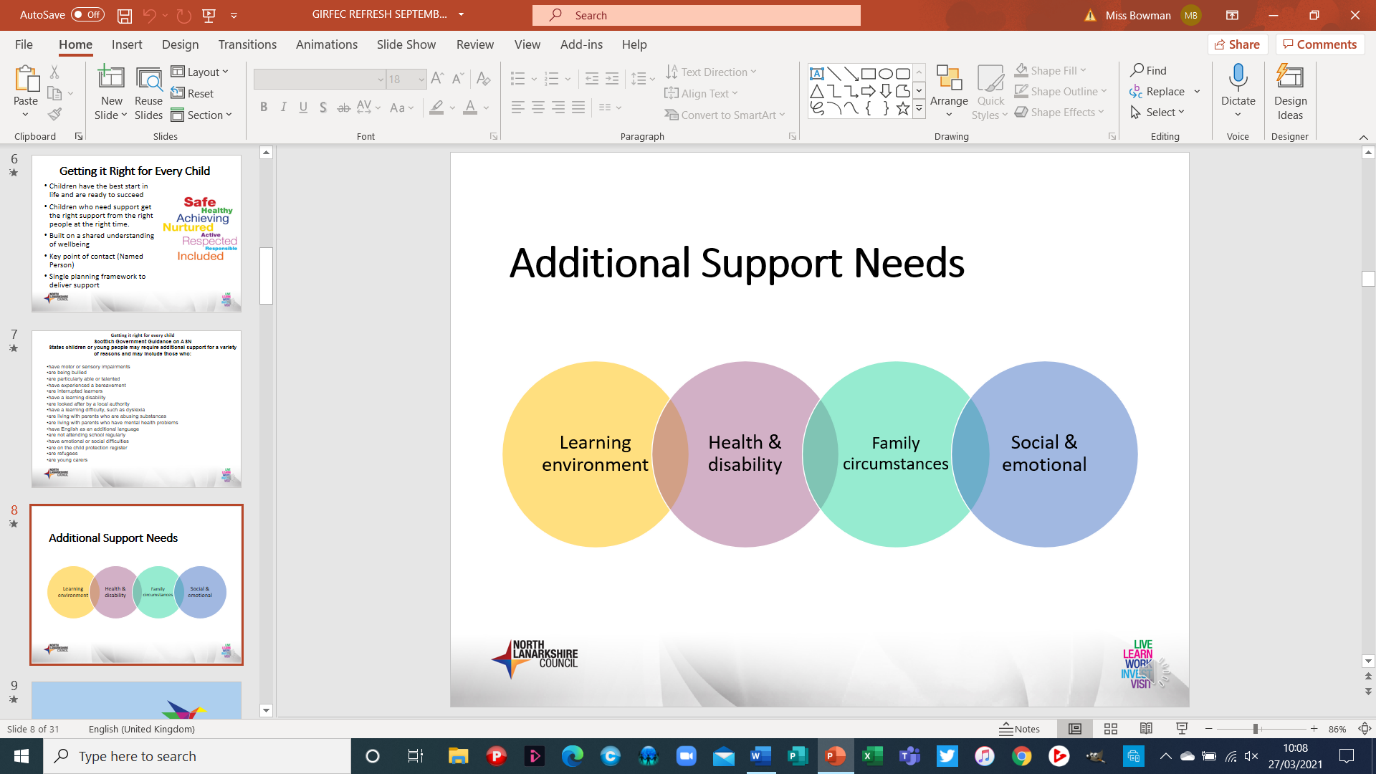 •are interrupted learners •have a learning disability •are care experienced•have a learning difficulty, such as dyslexia •are living with parents who are abusing substances •are living with parents who have mental health problems •have English as an additional language •are not attending school regularly •have emotional or social difficulties •are on the child protection register •are refugees •are young carersAdditional support Needs:GIRFEC Pathway for Planning and Support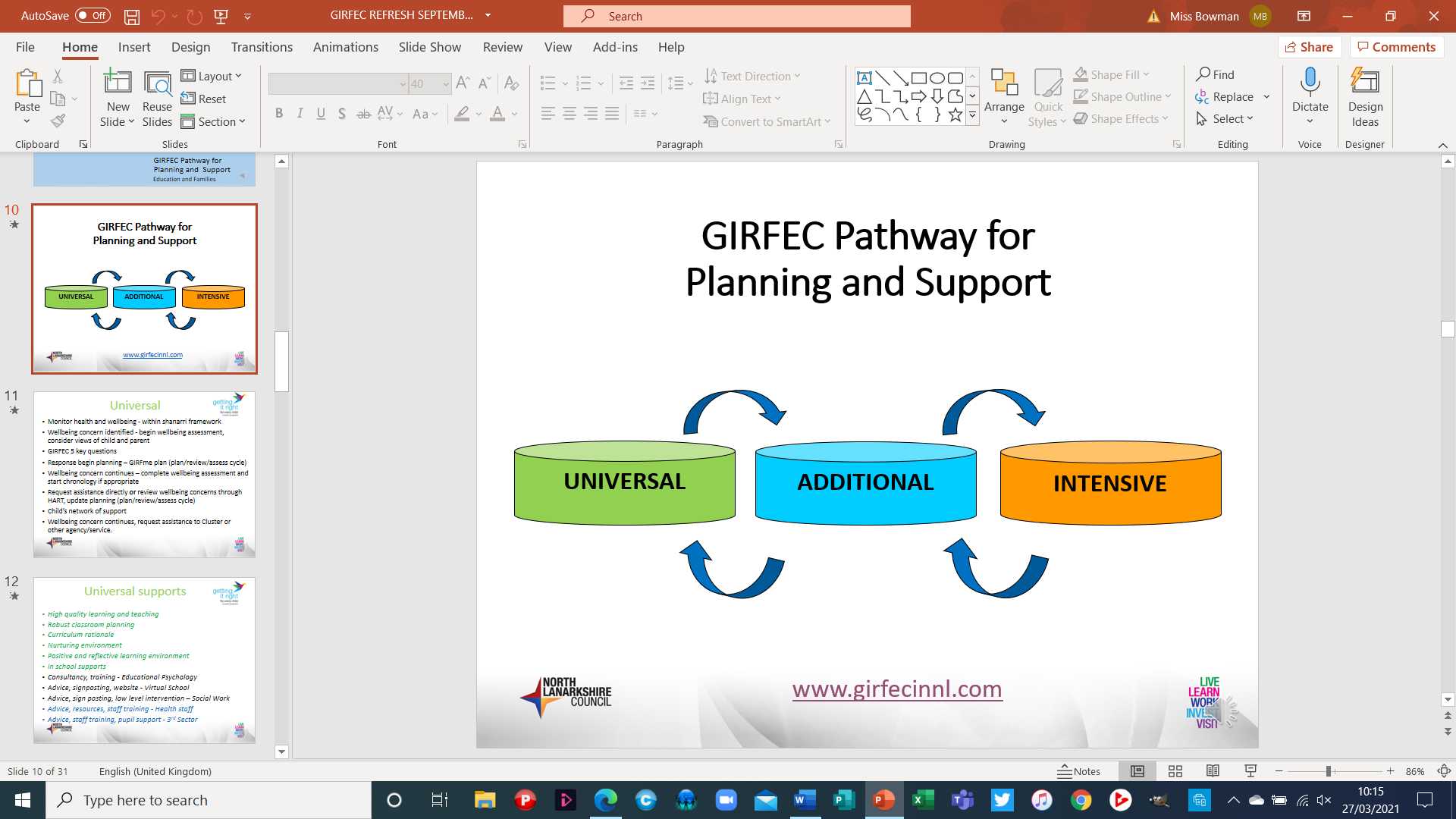 Universal Support:Monitor health and wellbeing - within SHANARRI framework.Wellbeing concern identified - begin wellbeing assessment, consider views of child and parent.GIRFEC 5 key questions.  Response: begin planning – GIRFme plan (plan/review/assess cycle).Wellbeing concern continues – complete wellbeing assessment and start chronology if appropriate.Request assistance directly or review wellbeing concerns through HART, update planning (plan/review/assess cycle).Child’s network of support.  Wellbeing concern continues, request assistance to Cluster or other agency/service.High quality learning and teaching.Robust classroom planning.Curriculum rationale.Nurturing environment. Positive and reflective learning environment. In school supports.Consultancy, training - Educational Psychologist.Advice, signposting, website - Virtual School.Advice, sign posting, low level intervention – Social Work.Advice, resources, staff training - Health Staff.Class Teacher Role/Responsibility
“…have knowledge and understanding of the GIRFEC National Practice Model and how to apply this to support teaching and learning.” 		General Teaching Council for Scotland CT responsible for observing a child they have a concern about and recording information.Begin wellbeing assessment to gather information (SHANARRI wellbeing indicators, My World Triangle, Resilience Toolkit/Matrix if required).Creating and reviewing the GIRFME plan is the responsibility of the CT.Liaise with support staff to ensure planned strategies are implemented as planned.Dialogue with support staff will allow CT to monitor impact and make changes where necessary.Evidence/action GIRFEC targets in your short-term cycle of plan/review/assess.Liaise with MT member responsible for GIRFEC to seek advice or support.Attending review meetings.Assessment and Planning
In line with the national practice model of GIRFEC, the questions below should be asked to help inform how to support a child or young person. GIRFEC 5 key questions: 
What is getting in the way of this child or young person’s wellbeing? Do I have all the information I need to help this child or young person? What can I do now to help this child or young person? What can my agency do to help this child or young person? What additional help, if any, may be needed from others?  There are three main tools to help practitioners answer the key questions: 
The wellbeing indicators  The My World Assessment Triangle The Resilience Matrix 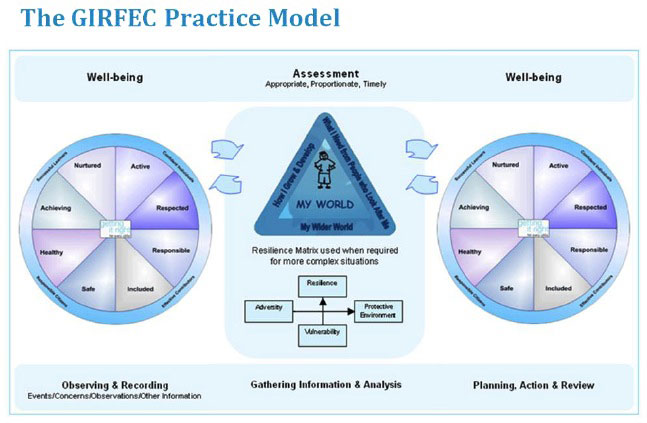 How Good Is Our School 4 (HIGIOS4):
2.4 Personalised support“Staff make effective use of staged intervention processes and the named person service to ensure children and young people’s needs are met.”“Relevant support staff are involved in planning and reviewing support for individuals and groups of learners.”Getting It Right for Me Plans Class Teacher Responsibility:
Getting it Right for Me (Part I) (education).Strategies to help pupils cope in class, classroom environment, support from nurture, SFL, home partnership officer, Nurture, Seasons for Growth, school careers advisor (if enhanced planning is needed to support a pupil to improve wellbeing then they need a (GIRFme plan).Getting it Right for me Plan (Part II) (education).Targeted literacy, numeracy and health and wellbeing outcomes in line with Es and Os and/or benchmarks.Part (II) should be SMART targets, if targets are not being met then they are too wide and should be changed.Getting it Right for me (I/II) (strategies provided by other agencies should be evident in the plan (SLT, OH, CAMHS) and they should be recorded in child’s network of support.Session Timeline:GIRFME draft plans to be submitted to MT by second Friday in September.GIRFME plan meetings with parents/carers to be completed by October Week.Review meetings with parents/carers to be completed by last Friday in January.Review meetings with parents/carers to be completed by last Friday in April.Review meetings will be set termly, biannually or annually depending on circumstances of each child. This will be reviewed by SMT on a regular basis.See Appendix 1 – GIRFME 7 Step GuideGetting It Right for Me Plans Management Team Responsibility
The MT member responsible for GIRFEC is there to manage and have an overview of the plan. This includes:
Collating GIRFMe plans across the establishment.Giving feedback on targets, providing support or advice to make new targets.Arranging/co-ordinating review meetings.Opening dialogue with other agencies/ Submitting RFAs.Seeking support from agencies/putting class teacher in contact with external supports.Additional Support:
Outcome from your request for assistance:
(Continue planning within Universal supports).Interventions, support agreed - planning updated to reflect this.Assessment, planning and review cycle to continue – update:Wellbeing assessment / My World Triangle assessmentChronology Child/young person/parent/carer viewsPlanningWellbeing concern improves return to planning within Universal support when appropriate.Wellbeing concern continues, request assistance to Cluster or other agencies/service. Additional resources from within cluster.In reach/outreach from ASN sector.Planning support - Virtual School.Partnership working – Psychological Services.Consultancy, interventions - Social Work.Directory of supports.Partnership working Health, 3rd Sector, Skills Development Scotland, etc.Intensive Support:
Outcome from your request for assistance.
Continue planning within Additional support.Interventions, support agreed.Planning updated to:reflect agreed intervention/support. include analysis of integrate assessment and chronology. take account of the views of child/young person/parent/carer.When a Child’s plan agreed, lead professional identified from network of support.Assessment, planning and review cycle to continue.Bespoke packages/flexible support - Virtual School.ASN school / ASN base / LCSC. Package of support (coordinated/ intensive).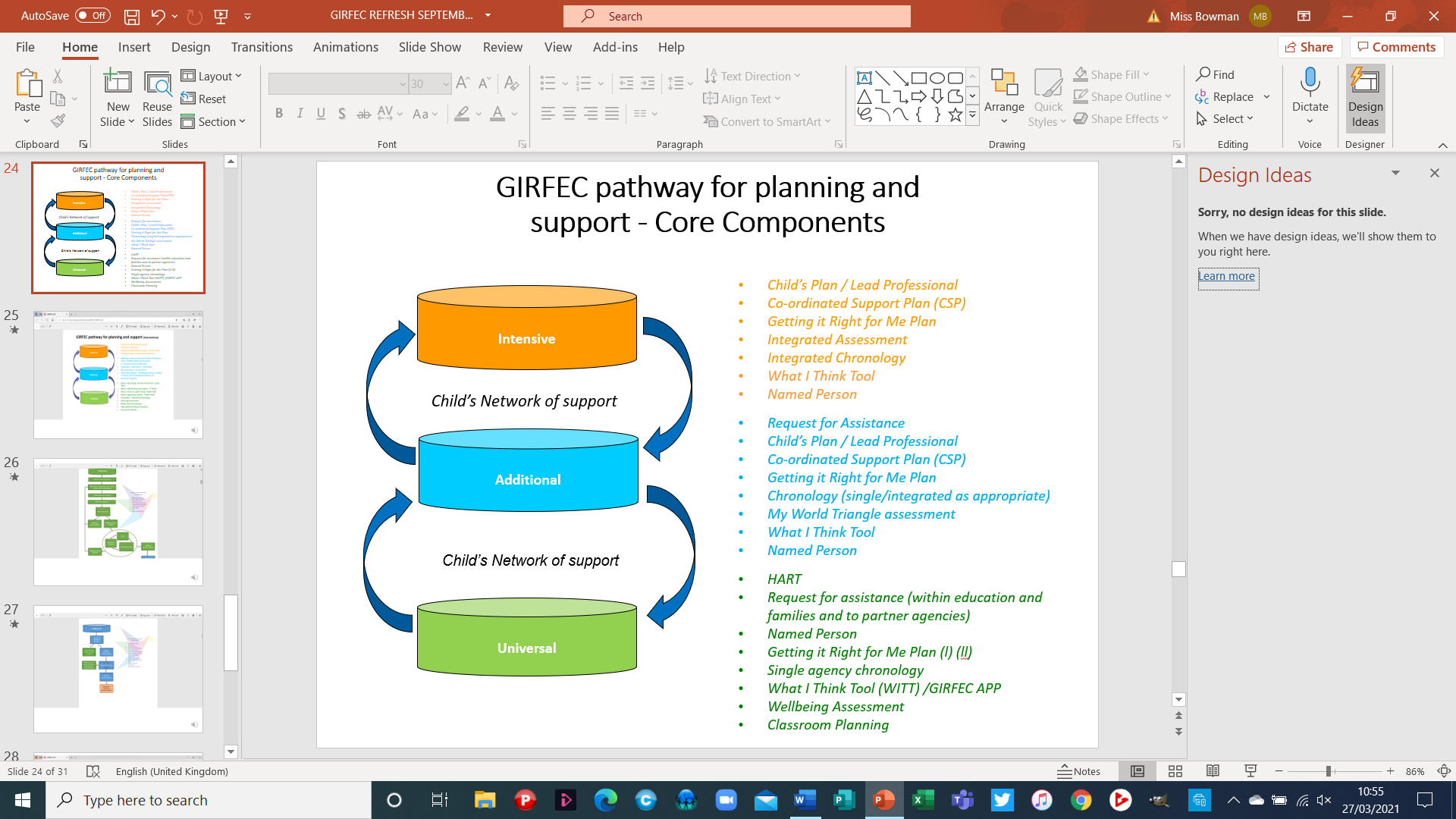 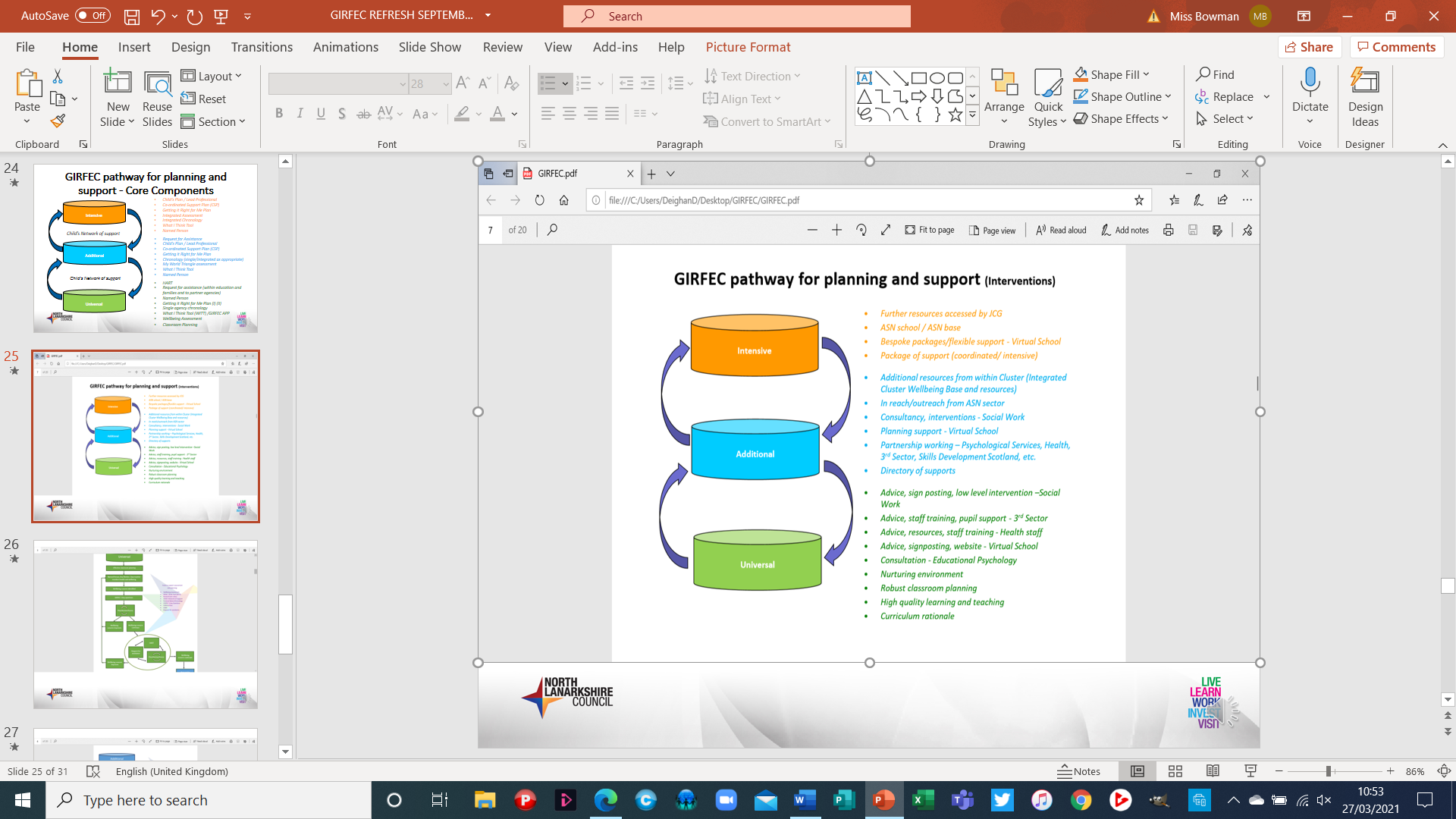 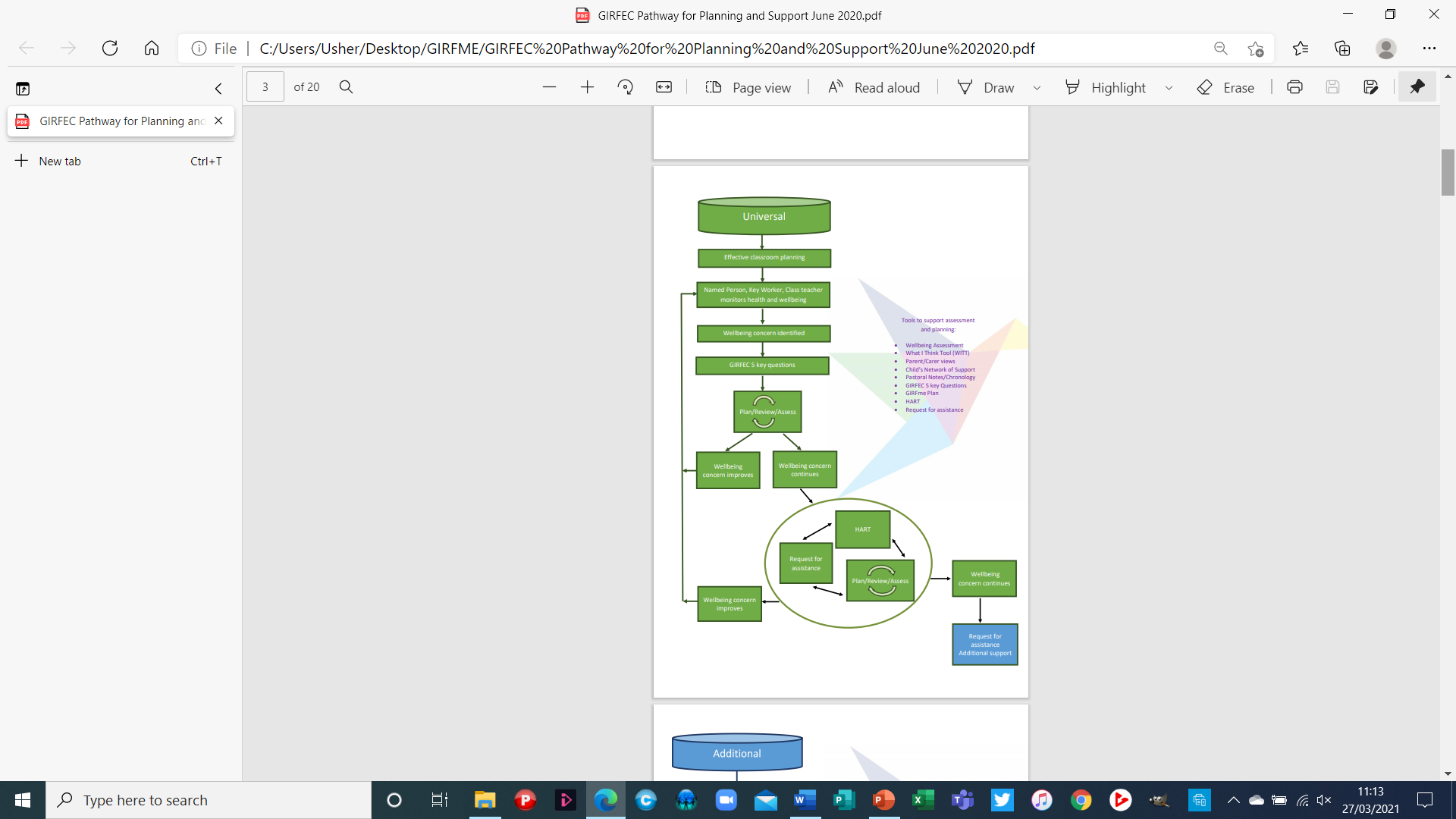 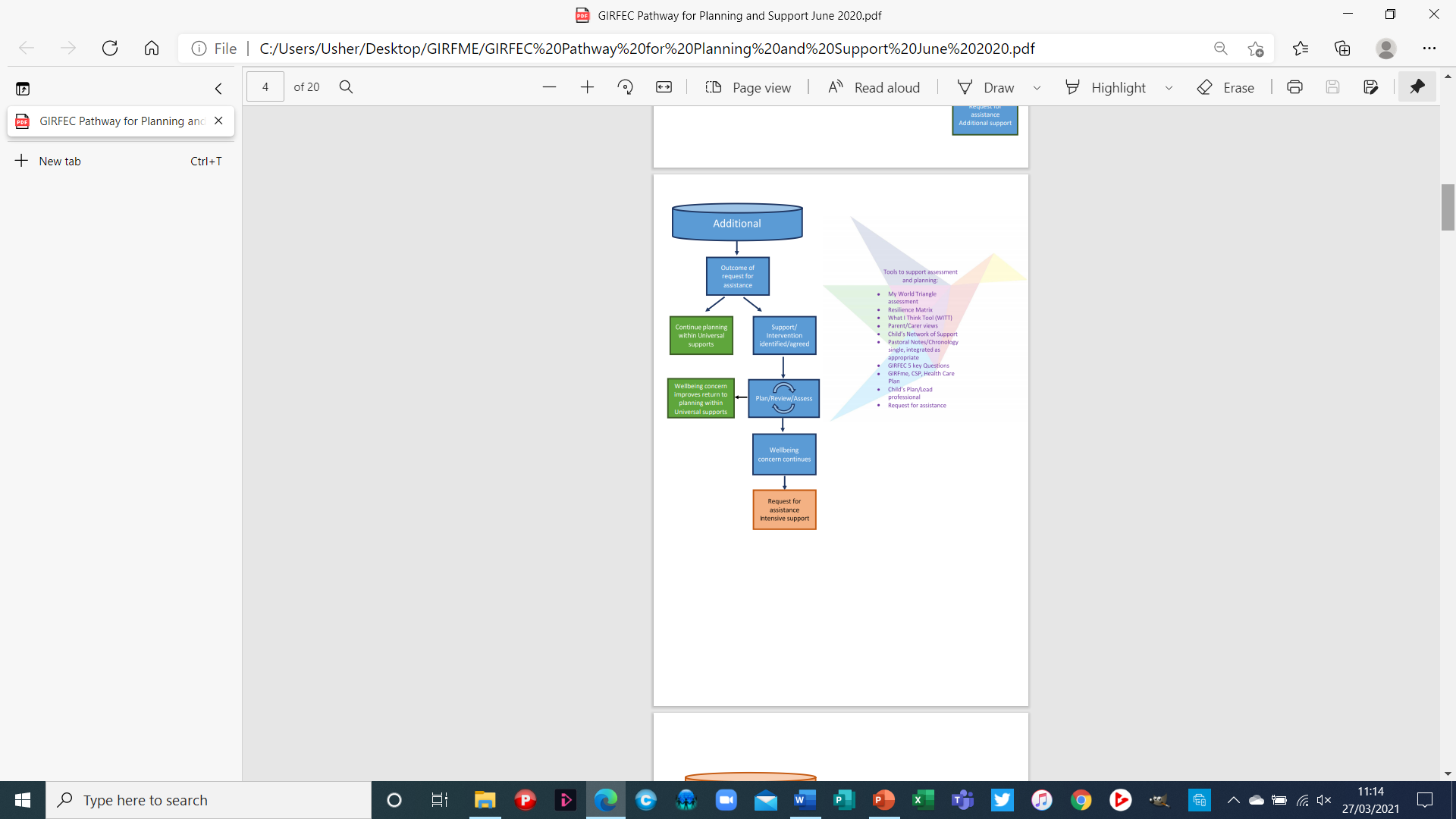 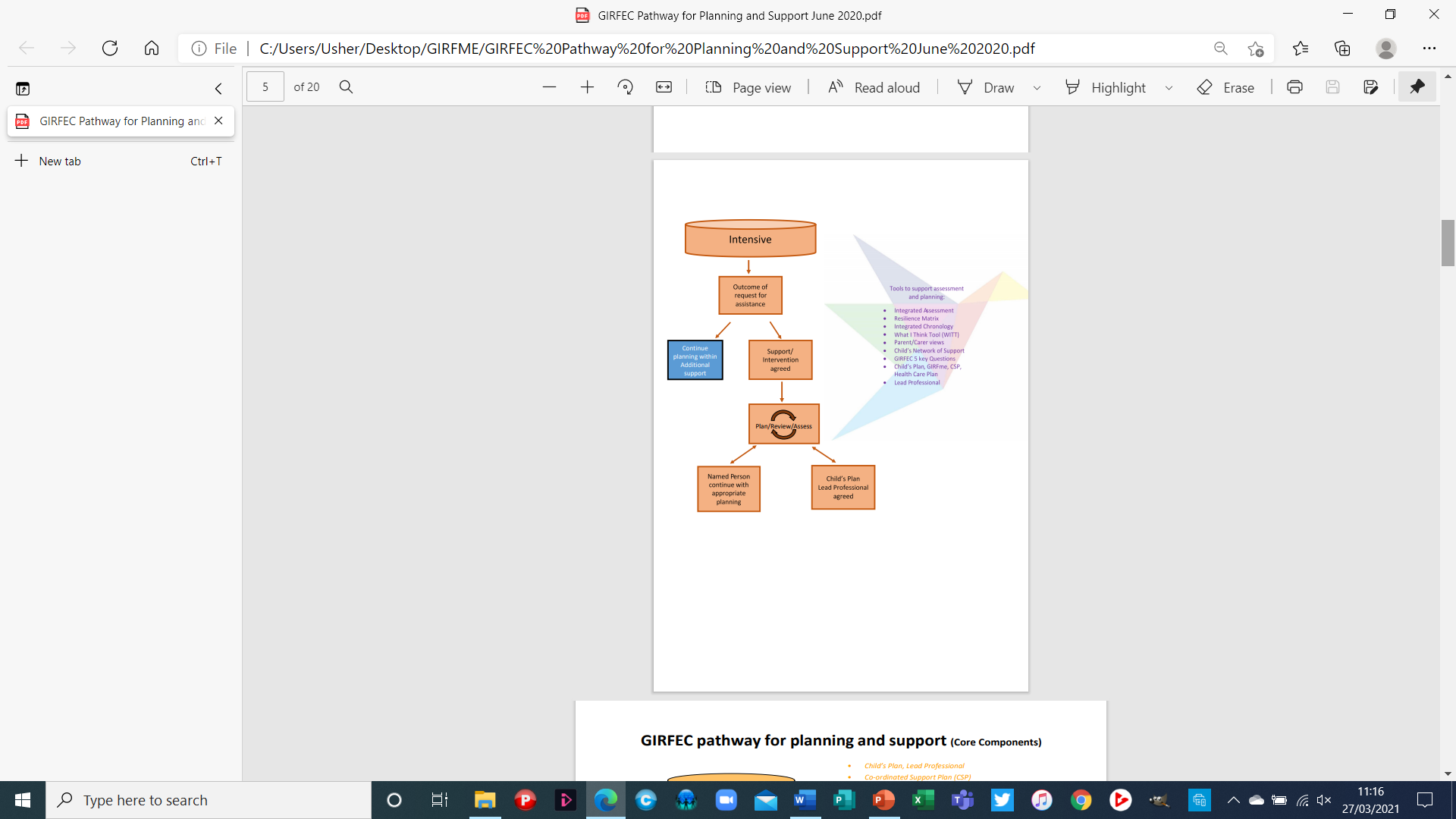 Useful links:	What I Think Tools:What-I-Think-Tool-Early-Years.pdf (girfecinnl.com)What-I-Think-Tool-Children.pdf (girfecinnl.com)Wellbeing Assessment:Wellbeing-Assessment-Part-1.pdf (girfecinnl.com)My-World-Assessment-Triangle-Part-2.pdf (girfecinnl.com)GIRFME Plan:GIRFME-Plan.pdf (girfecinnl.com)Sharing of Information:LDSPB-NLC-interim-Information-Sharing-Guidance.pdf (girfecinnl.com)Planning PathwayChildren-and-Young-Peoples-Pathway-for-Planning-and-Support.pdf (girfecinnl.com)NLC GIRFECHome Page - GIRFEC in NLNLC GIRFEC Pathway for Planning and SupportGIRFEC Pathway for Planning and Support June 2020.pdfGlossaryGIRFEC – Getting it Right for Every ChildASN – Additional Support NeedsHGIOS4 – How Good is Our School – Version 4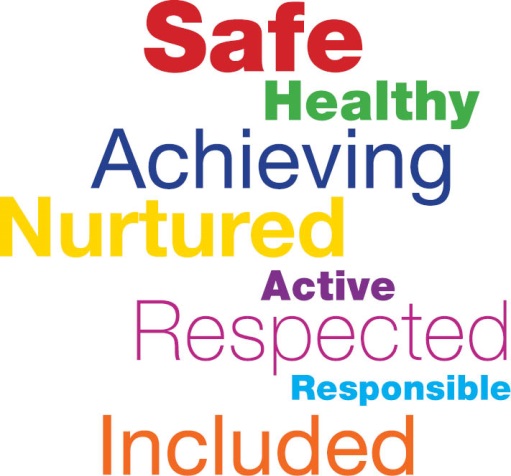 DateVersion AuthorChangesNext Review DateApril 2021DraftTracey McCullochCreation of draft policyAugust 2021.December 2021FinalTracey McCulloch/Nicola BrownlieAdded UNCRC linksAugust 2022